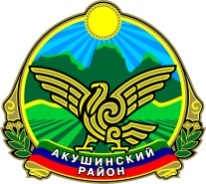 МУНИЦИПАЛЬНОЕ КАЗЕННОЕ ОБЩЕОБРАЗОВАТЕЛЬНОЕ УЧРЕЖДЕНИЕ «ГИНТИНСКАЯ СРЕДНЯЯ ОБЩЕОБРАЗОВАТЕЛЬНАЯ ШКОЛА» с. ГИНТАМУНИЦИПАЛЬНОГО ОБРАЗОВАНИЯ «АКУШИНСКИЙ РАЙОН»РЕСПУБЛИКИ ДАГЕСТАНс. Гинта                       Тел. 89223644777                              ginta-sosh@mail.ru                                                  ПРИКАЗ №  23.2                                                                                    от 23.11.2021О создании рабочей группыпо обеспечению перехода на обучениепо ФГОС НОО, ФГОС ОООВ целях обеспечения эффективного введения федеральных государственных образовательных стандартов начального общего и основного общего образования, утвержденных приказами Минпросвещения России от 31.05.2021 № 286 и № 287, в 2022-2023учебном году и на основании приказа Управления образования администрации МО «Акушинский район» от 16.11.2021 № _ПРИКАЗЫВАЮ:1. Создать рабочую группу по обеспечению перехода на обучение по ФГОС НОО и ООО в следующем составе:Маммаева С.Н. – заместитель директора по УВР;Мусаева Р.Г. – заместитель директора по ВРГаджимусилова И.М. – руководитель ШМО гуманитарного цикла;Маммаев М.А. – руководитель ШМО учителей естественнонаучного цикла;Абдулкеримова Г.С. – руководитель ШМО учителей русского языка и литературы;Халадаева С.Н. – руководитель ШМО учителей начальных классов;2.Утвердить положение о рабочей группе (Приложение №1) 3. Руководителем рабочей группы назначить заместителя директора по УВР Маммаеву С.Н.4. Членам рабочей группы:проанализировать изменения во ФГОС НОО и ФГОС ООО в срок до10.12.2021; составить план перехода на обучение по ФГОС НОО и ООО в срок до 15.12.2021;разработать готовые к утверждению проекты основных образовательных программ НОО и ООО в срок до 31.05.2022.5. Заместителю директора  по УВР ФИО довести настоящий приказ до членов рабочей группы и педагогов.6. Контроль исполнения настоящего приказа оставляю за собой.            Директор				Маммаева А.Г.